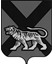 ТЕРРИТОРИАЛЬНАЯ ИЗБИРАТЕЛЬНАЯ КОМИССИЯ ХАНКАЙСКОГО РАЙОНАР Е Ш Е Н И Е30.09.2021    	                   с. Камень-Рыболов	                           № 27/126В соответствии с постановлением Центральной избирательной комиссии  Российской Федерации от 23.06.2021 № 12/94-8 «О размерах и порядке выплаты компенсации и дополнительной оплаты труда (вознаграждения), а также иных выплат в период подготовки и проведения выборов депутатов Государственной Думы Федерального Собрания Российской Федерации восьмого созыва» (в редакции  постановления Центральной избирательной комиссии Российской Федерации от 11.08.2021 № 40/313-8) территориальная избирательная комиссия Ханкайского районаРЕШИЛА:Установить размеры ведомственного коэффициента для выплаты дополнительной оплаты труда (вознаграждения) за активную работу по подготовке и проведению выборов депутатов Государственной Думы Федерального Собрания Российской Федерации восьмого созыва членам территориальной избирательной Ханкайского района с правом решающего голоса согласно приложению.2. Выплатить дополнительную оплату труда (вознаграждение) за активную работу по подготовке и проведению выборов депутатов Государственной Думы Федерального Собрания Российской Федерации восьмого созыва членам территориальной избирательной комиссии Ханкайского района с правом решающего голоса в соответствии с установленными размерами ведомственного коэффициента.Председатель комиссии                                                                          О.В. ГурулеваСекретарь комиссии                                                                         М.В. ГерасименкоО размере ведомственного коэффициента для выплаты дополнительной оплаты труда (вознаграждения) за активную работу по подготовке и проведению выборов депутатов Государственной Думы Федерального Собрания Российской Федерации восьмого созыва членам территориальной избирательной комиссии Ханкайского района с правом решающего голоса